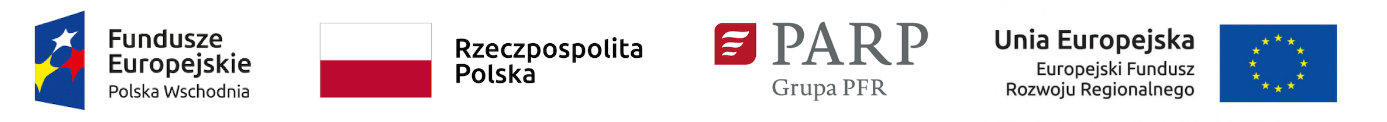 Załącznik nr 3 do zapytania ofertowego nr  3/PW/12/2022.....................................................................................						      ...................................., dnia ........................................... r.	  (Nazwa i adres Wykonawcy)Oświadczenie dotyczące wykonanych usług w okresie ostatnich 3 lat przed upływem terminu składania ofert, a jeżeli okres prowadzenia działalności jest krótszy - w tym okresie, wraz z podaniem przedmiotu usług, krótkim opisem, branżą dla jakiej wykonana była usługa, 
datą wykonania i podmiotu, na rzecz których ta usługa została wykonana oraz udokumentowanego wykształcenia i udokumentowanej znajomości wskazanej tematyki.Przedmiotem zamówienia jest zakup usługi w zakresie: przeprowadzenia procesu projektowego, którego efektem będzie projekt wzorniczy, portfolio produktowe, projekt działań marketingowych oraz projekt i wytworzenie strony internetowej dla firmy PATKAR Spółka z ograniczoną odpowiedzialnością (dawniej: PATKAR Stanisław Szydełko) jako specjalistycznej usługi  doradczej i projektowej w ramach projektu pt. „Rozwój i wzrost konkurencyjności firmy PATKAR Stanisław Szydełko poprzez wdrożenie strategii wzorniczej”OŚWIADCZAM(Y), ŻEdo realizacji zamówienia wyznaczony zostanie ekspert/projektant:posiadający doświadczenie w zakresie zaprojektowania co najmniej dwóch produktów i/lub wykonania projektów koncepcyjnych i wykonania ich wizualizacji dla branży ogrodniczej i/lub aranżacji wnętrz i/lub meblarskiej i/lub zoologicznej, w tym co najmniej jednego, który zakończył się wprowadzeniem produktu na rynek w ciągu ostatnich 3 lat od terminu składania ofert, a jeżeli okres prowadzenia działalności jest krótszy – w tym okresie;posiadający doświadczenie w zakresie opracowania co najmniej dwóch realizacji w zakresie architektury i strategii marki i/lub systemu identyfikacji wizualnej,posiadający doświadczenie w zakresie zaprojektowania wytworzenia co najmniej dwóch stron internetowych wykonanych z zastosowaniem najlepszych praktyk w dziedzinie budowania witryn WWW zgodne ze standardami tworzenia stron internetowych W3C dla HTML, XHTML, CSS.W CELU POTWIERDZENIA WARYUNKÓW NALEŻY UZUPEŁNIĆ PONIŻSZE:Orazposiadający  udokumentowane wykształcenie w zakresie wzornictwa przemysłowego, modelowania i druku 3D.Do realizacji zamówienia wyznaczony zostanie ekspert/projektant ……………………………………….. (wskazać imię i nazwisko) posiadający  udokumentowane wykształcenie w zakresie………………………………………………………………………………………………. (wskazać odpowiednie wykształcenie projektanta). Do oferty załączam następujące dokumenty potwierdzające wykształcenie:1………………………………………………………………………………..2…………………………………………………………………………………W przypadku wskazania większej ilości ekspertów/projektantów powyższe wskazania należy powielić osobno dla każdej wskazanej osoby.Orazposiadający  udokumentowaną znajomość tematyki w zakresie znajomości metody projektowania skoncentrowanej na użytkowniku (Design Thinking), projektowania 2D i 3D, Visual Identity marki, User Experience.Do realizacji zamówienia wyznaczony zostanie ekspert/projektant ……………………………………….. (wskazać imię i nazwisko) posiadający  udokumentowaną znajomość tematyki w zakresie………………………………………………………………………………………………. (wskazać odpowiednie wykształcenie projektanta). Do oferty załączam następujące dokumenty potwierdzające wykształcenie:1………………………………………………………………………………..2…………………………………………………………………………………W przypadku wskazania większej ilości ekspertów/projektantów powyższe wskazania należy powielić osobno dla każdej wskazanej osoby.                                                                                                                                                                                 ………………………………………………………………………………………                                                                                                                                                                                     Podpis/y osoby/b reprezentującej/ych WykonawcęL.p.Imię i nazwisko eksperta/projektantaRodzaj/przedmiot usługiKrótki opis zrealizowanej usługi Branża, dla jakiej wykonana była usługaData wykonania usługi (data zakończenia usługi)Nazwa i adres Zamawiającego/Zleceniodawcy1.2.3.4.5.6.